For Question 1-3 Identify the equation the represent the graph.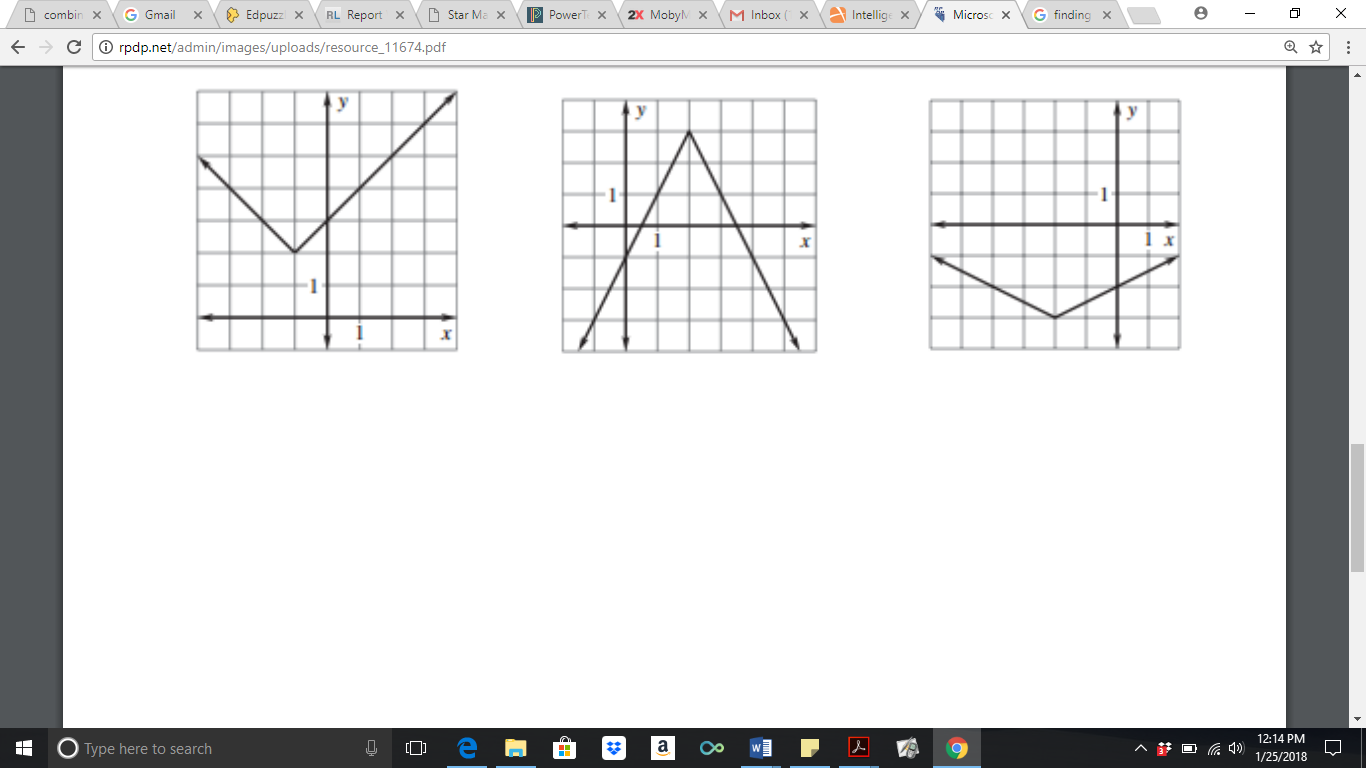 For questions 4-5, identify the graph that match the equation.        A                                               B                                            C                                              D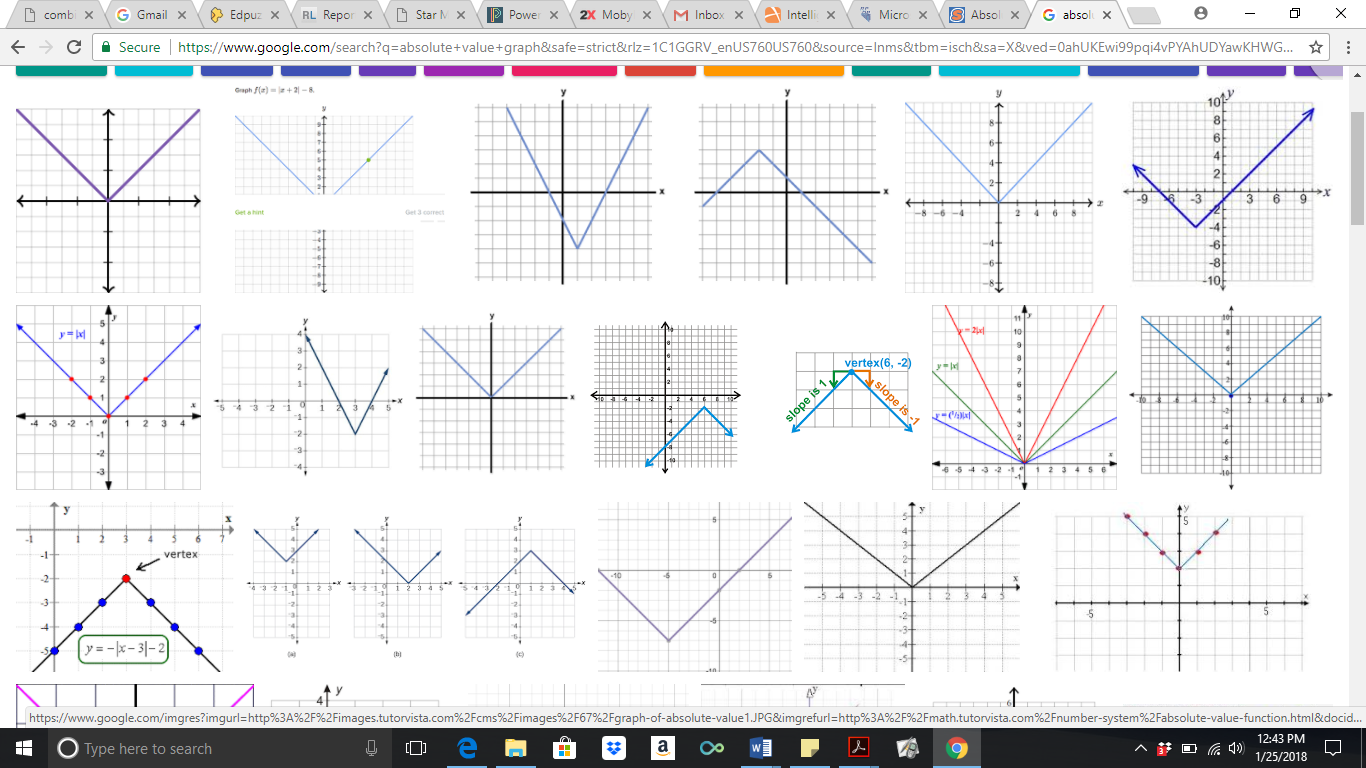 For questions 6-10. Identify which statement are True (A) or False (B) according to the following graph. Explain or prove why all the false answers incorrect using your mathematic terms and knowledge. Provide the correct answer.  If you don’t write the explanation the problem will be incorrect.The graph has a negative slope.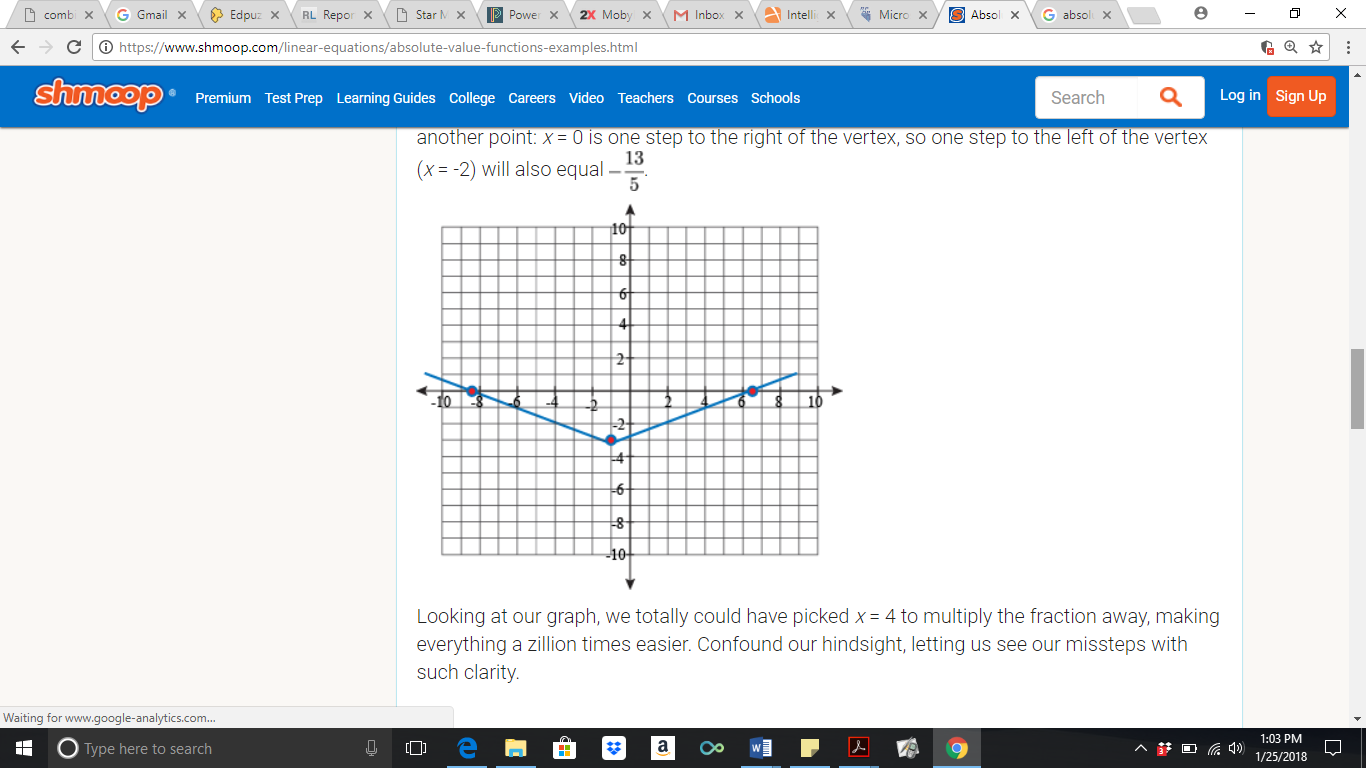 The vertex of the graph is (-1,-3)The equation of the graph is The solution to f(5) is equal to -1The coordinate (-4,-2) is located on the graph Identify the equation from the graph: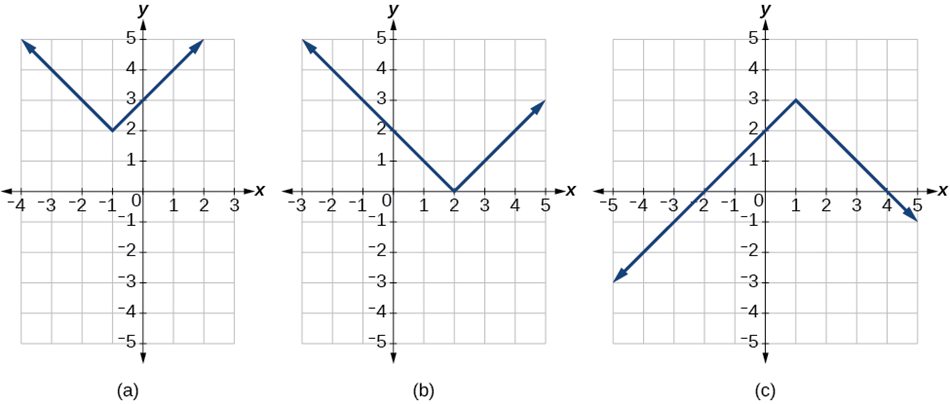 Identify the equation from the graph:ANSWER KEYQ1:CPTS:1Q2:DPTS:1Q3:APTS:1Q4:DPTS:1Q5:APTS:1Q6:BPTS:1Q7:APTS:1Q8:BPTS:1Q9:BPTS:1Q10:APTS:1Q11:BPTS:1Q12:CPTS: